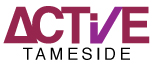 TAMESIDE SPORTS AWARDS - 2017NOMINATION FORM To enable us to process your nomination form, please ensure that all relevant information is completed. Closing Date – Sunday 5th August 2017NOMINEE DETAILSNOMINEE NAMECATEGORYBOROUGH This will determine which local awards the nominee is put forward for.ADDRESS Please ensure that this is a personal not club/work address.TELEPHONE NUMBEREMAIL ADDRESSNOMINATOR DETAILSNAME OF NOMINATORNOMINATOR ADDRESSNOMINATOR TELEPHONE NUMBERNOMINATOR EMAIL ADDRESSPLEASE COMPLETE THE RELEVANT NOMINATION FORM BELOW, THEY ARE SET UP BY CATEGORY, AND SUBMIT IT WITH THIS FRONT SHEET. You can complete it electronically by typing into the light grey boxes or print it off and use the criteria as a template for writing the nomination.CLUB OF THE YEAR AWARDTAMESIDE SPORTS AWARDSPlease complete this nomination form and submit with the front sheet.  A MAXIMUM of 200 words for each of the criteria can be submitted giving examples where you can.  This nomination should reflect achievements in the past 12 months.This category requires the nominee to have changed their lifestyle through sport and physical activity.CRITERIA1. PLEASE NOTE THE SPORTS PLAYED AT THE CLUB AND THE RELEVANT ADULT OR JUNIOR      SECTIONS2. CURRENT ACCREDITATION HELD3. PLEASE DESCRIBE, USING EXAMPLES, THE CLUBS…(a) AWARDS/SUCCESS IN THE LAST 12 MONTHS(b) LINKS WITH LOCAL COMMUNITY/SCHOOLS(c) STRONG COACH DEVELOPMENT AND STRUCTURE (d) COMMITMENT TO BEING INCLUSIVE AND PROVIDING OPPORTUNITIES FOR ALL(e) VOLUNTEER RECRUITMENT/REWARD/RECOGNITION (f) COMMITMENT TO CHILD PROTECTION4. IN A STATEMENT, PLEASE SUMMARISE WHY YOU THINK THIS CLUB DESERVES TO WIN ‘CLUB      OF THE YEAR’Please return to Andy Dwyer at, Active Tameside, Active Ken Ward, Hattersley Road East, Hattersley, Hyde, Cheshire, SKL14 3NL or by email at – andrew.dwyer@activetameside.com